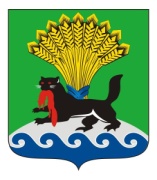 РОССИЙСКАЯ ФЕДЕРАЦИЯИРКУТСКАЯ ОБЛАСТЬИРКУТСКОЕ РАЙОННОЕ МУНИЦИПАЛЬНОЕ ОБРАЗОВАНИЕАДМИНИСТРАЦИЯРАСПОРЯЖЕНИЕот «13» марта 2020 г.					                                                         № 25Об определении органа местного самоуправления, уполномоченного на осуществление внутреннего муниципального финансового контроля В целях приведения в соответствие действующих правовых актов с нормами Бюджетного кодекса Российской Федерации, Федерального законодательства о контрактной системе в сфере закупок, руководствуясь  пунктом 3 статьи 265 Бюджетного кодекса Российской Федерации, пунктом 3 части 1, пунктом 3 части 9 статьи 99 Федерального закона от 05.04.2013 
№ 44-ФЗ «О контрактной системе в сфере закупок товаров, работ, услуг для обеспечения государственных и муниципальных нужд», статьями 39, 45, 54, 73 Устава Иркутского районного муниципального образования:Определить администрацию Иркутского районного муниципального образования муниципальным органом, уполномоченным на осуществление внутреннего муниципального финансового контроля, в лице Комитета по муниципальному финансовому контролю администрации.Признать утратившим силу распоряжение администрации Иркутского районного муниципального образования от 31.03.2016 № 63 «Об уполномоченном муниципальном органе по осуществлению внутреннего муниципального финансового контроля в сфере закупок товаров, работ, услуг для обеспечения муниципальных нужд».Отделу по организации делопроизводства и работе с обращениями граждан организационно-контрольного управления администрации Иркутского районного муниципального образования внести в оригинал распоряжения, указанного в пункте 2 настоящего распоряжения, информацию о признании правового акта утратившим силу.Опубликовать настоящее распоряжение в газете «Ангарские огни» и разместить на официальном сайте Иркутского районного муниципального образования в информационно-телекоммуникационной сети «Интернет» по адресу: www.irkraion.ru.Контроль исполнения настоящего распоряжения возложить на председателя Комитета по муниципальному финансовому контролю администрации Иркутского районного муниципального образования.Мэр	    						                                           Л.П. Фролов